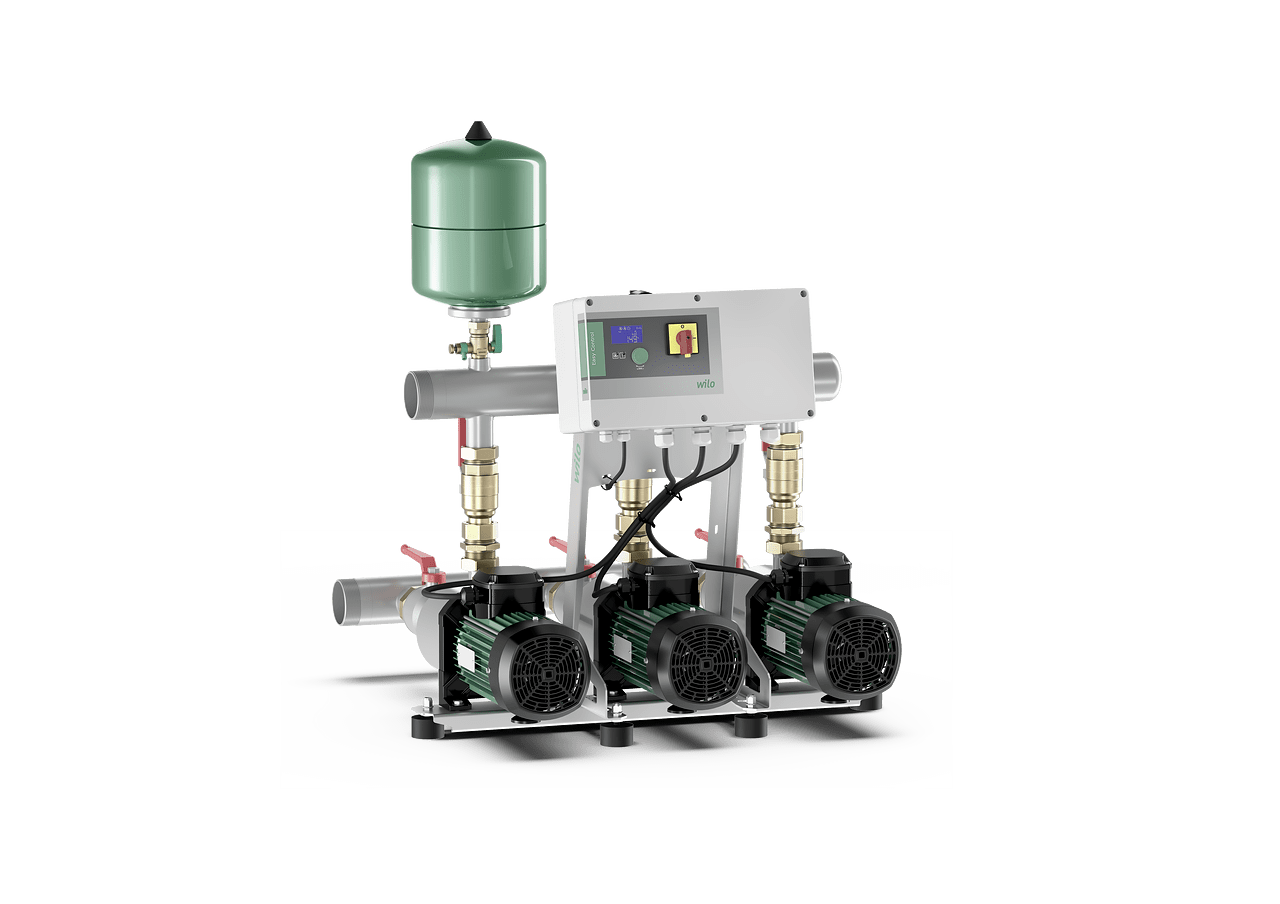 Descriptif surpresseurWilo-Isar MODH1